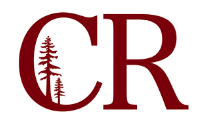 Program Review CommitteeNovember 17, 2017
9:00 am – 11:00am
SS-104MinutesParticipants: Purpose: 
Outcomes: 1.CALL MEETING TO ORDERBrady Reed called meeting to orderPhilip Mancus discussed that the assessment rubic doesn’t match the planning template tab. This could cause confusion for the author. The committee agreed and recommended that the following change be made to the template for next year:Move and retitle the column “Relationship to Previous Assessment” before “Expected Impact.”The committee also wanted to add the ability to add hyperlinks within the template.2.REVIEW/APPROVE 10/27/2017 NOTESMinor typo in 3.2Notes approved with correction3.ACTION ITEMS:The committee reviewed, discussed and revised comments to the following templates:Advising/CounselingASCAthleticsChild Development CenterDSPSEnrollment Services (Admissions, Financial Aid)LibrarySpecial Programs (EOPS/CARE)CalWORKsUpward BoundTRIO-EurekaVeteransResidential LifeThe committee discussed at length the assessment cycle for Student Services.  The college has moved over to a 4 year cycle however many of the student services areas are on less, some every year. George P. wanted to make the authors aware that maybe they do not need to assess so often, and if they did maybe their assessments would be less meaningful. The committee would like Paul Chown to remove Section 6 Resource Request under the PRC feedback tab. The committee would like to see a drop down for the “Relations to Institutional Plans” this could help the authors.  4.NEXT WEEKS REVIEW ASSIGNMENTS: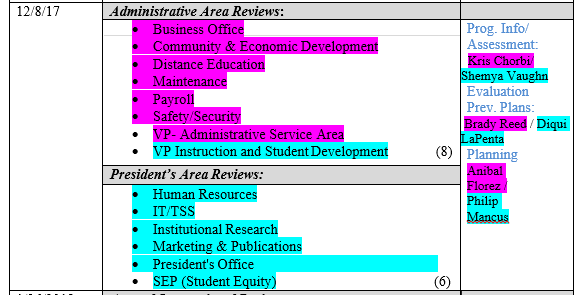 5.OTHER/FUTURE AGENDA ITEMSAdjourn @ 11:02